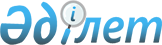 О внесении изменения в постановление акимата Буландынского района от 20 января 2010 года № А-01/11 "Об установлении квоты рабочих мест для трудоустройства инвалидов по Буландынскому району"
					
			Утративший силу
			
			
		
					Постановление акимата Буландынского района Акмолинской области от 10 октября 2013 года № а-10/371. Зарегистрировано Департаментом юстиции Акмолинской области 4 ноября 2013 года № 3871. Утратило силу постановлением акимата Буландынского района Акмолинской области от 14 апреля 2016 года № а-04/111      Сноска. Утратило силу постановлением акимата Буландынского района Акмолинской области от 14.04.2016 № а-04/111 (вступает в силу со дня подписания).

      Примечание РЦПИ.

      В тексте документа сохранена пунктуация и орфография оригинала.

      В соответствии со статьей 31 Закона Республики Казахстан от 23 января 2001 года "О местном государственном управлении и самоуправлении в Республике Казахстан", статьей 21 Закона Республики Казахстан от 24 марта 1998 года "О нормативных правовых актах", акимат Буландынского района ПОСТАНОВЛЯЕТ:

      1. Внести в постановление акимата Буландынского района "Об установлении квоты рабочих мест для трудоустройства инвалидов по Буландынскому району" от 20 января 2010 года № А-01/11 (зарегистрировано в Реестре государственной регистрации нормативных правовых актов № 1-7-108, опубликовано 26 февраля 2010 года в газетах "Бұланды таңы" и "Вести Буланды") следующее изменение:

      преамбулу изложить в новой редакции:

      "В соответствии со статьей 31 Закона Республики Казахстан от 23 января 2001 года "О местном государственном управлении и самоуправлении в Республике Казахстан", статьей 31 Закона Республики Казахстан от 13 апреля 2005 года "О социальной защите инвалидов в Республике Казахстан", статьей 7 Закона Республики Казахстан от 23 января 2001 года "О занятости населения", акимат Буландынского района ПОСТАНОВЛЯЕТ:".

      2. Контроль за исполнением настоящего постановления возложить на заместителя акима района Смагулова О.К.

      3. Настоящее постановление вступает в силу со дня государственной регистрации в Департаменте юстиции Акмолинской области и вводится в действие со дня официального опубликования.


					© 2012. РГП на ПХВ «Институт законодательства и правовой информации Республики Казахстан» Министерства юстиции Республики Казахстан
				
      Аким Буландынского района

М.Балпан
